Vytisknout oboustranně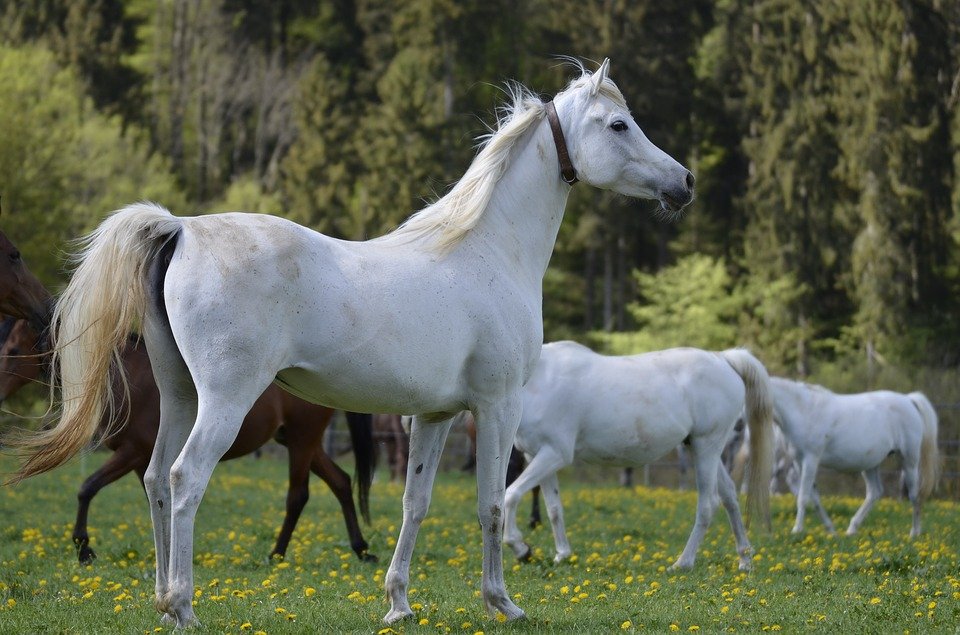 Zdroj obrázku: https://pixabay.com/cs/photos/pl%C3%ADse%C5%88-kobyla-3387158/Zdroj obrázku: https://www.radaveterinare.cz/okrasne-ptactvo/clanky/ptaci-rec-tela-co-se-vam-vas-papousek-snazi-rict-svyma-nohama-zobakem-a-pozovanim-25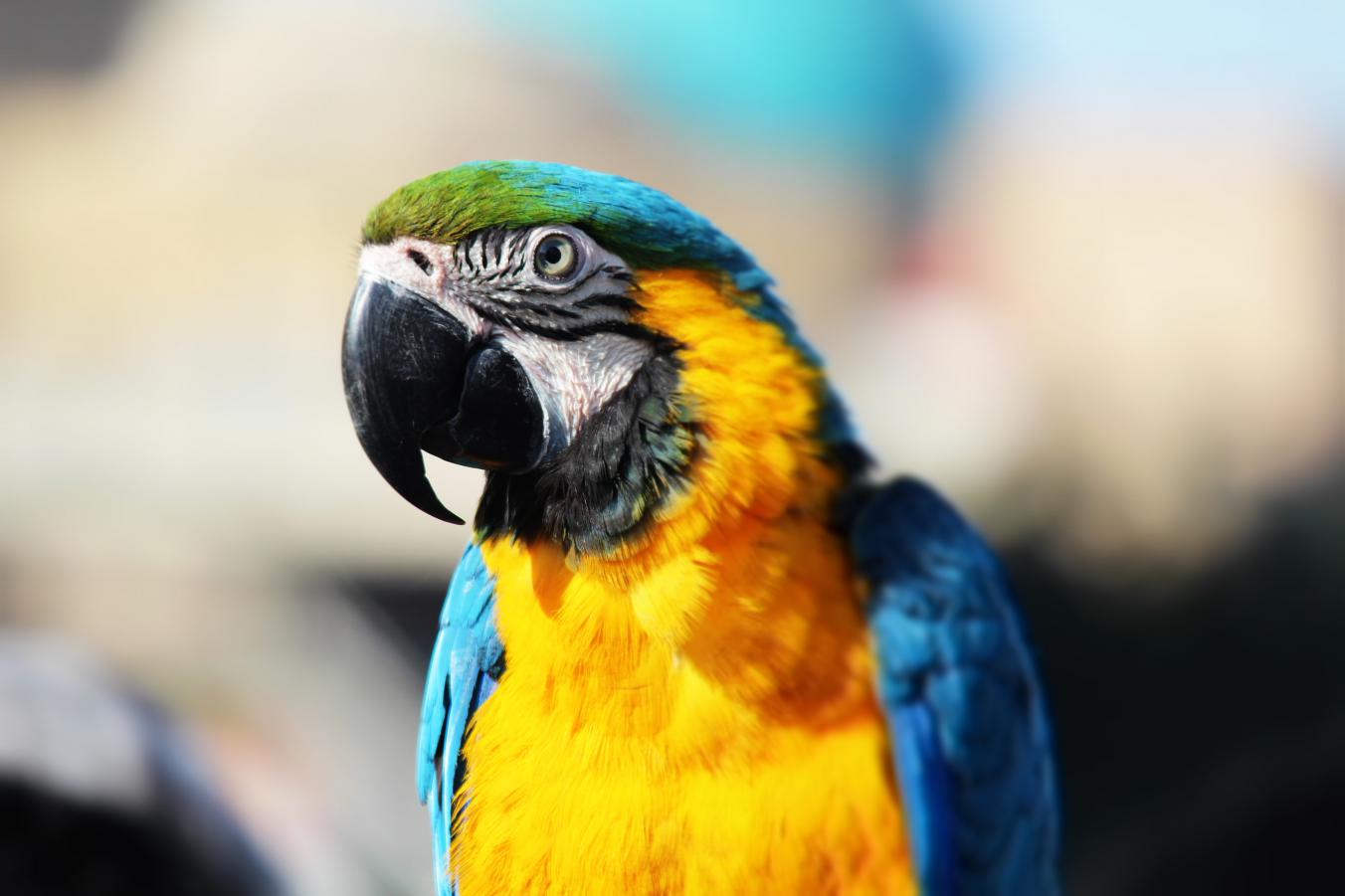 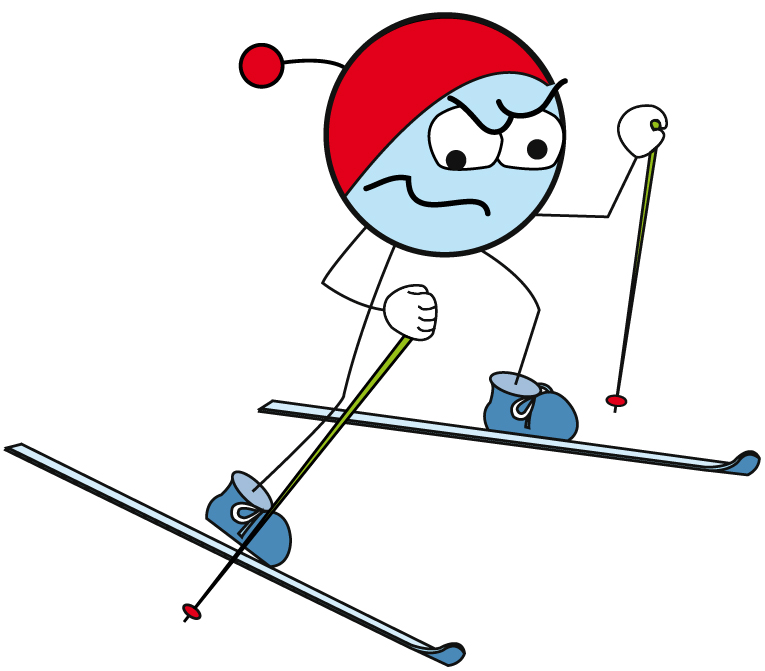 Zdroj obrázku: https://www.olympic.cz/odm2010/hrle_7yx.htmlZdroj obrázku: https://zena-in.cz/clanek/neni-zmrzlina-jako-zmrzlina-po-tehle-nepriberete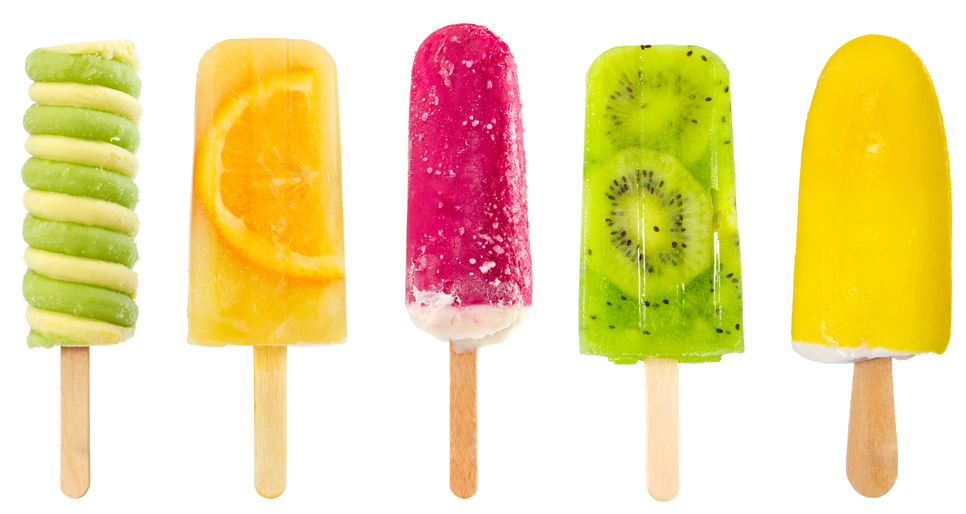 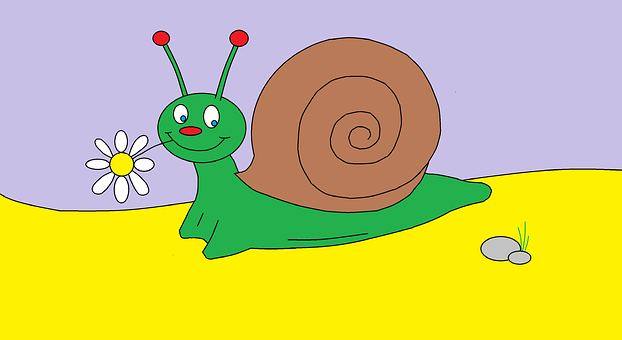 Zdroj obrázku: https://pixabay.com/cs/illustrations/search/%C5%A1nek/Zdroj obrázku: https://www.vitalia.cz/clanky/zahrivaci-polevky-pro-chladne-dny/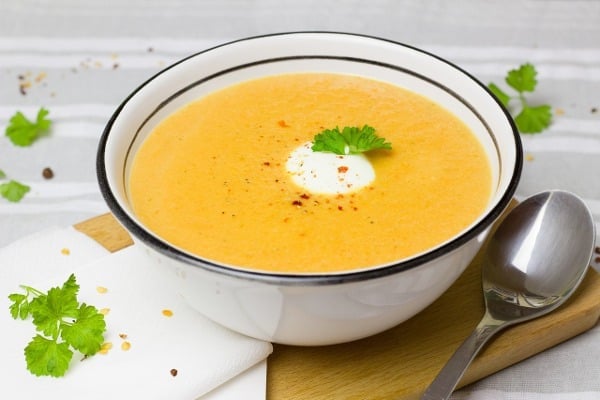 Zdroj obrázku: https://fotky-foto.cz/fotobanka/stary-dum-kresleny(4-80500414)/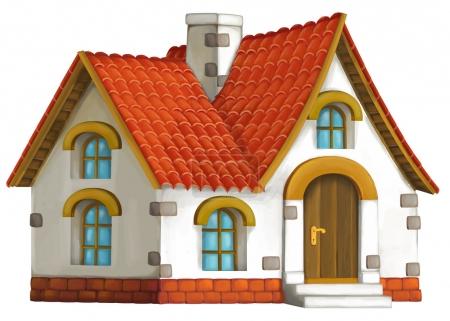 Zdroj obrázku: https://pixabay.com/cs/vectors/v%C4%8Dela-bi-kreslen%C3%BD-film-med-hmyz-1296273/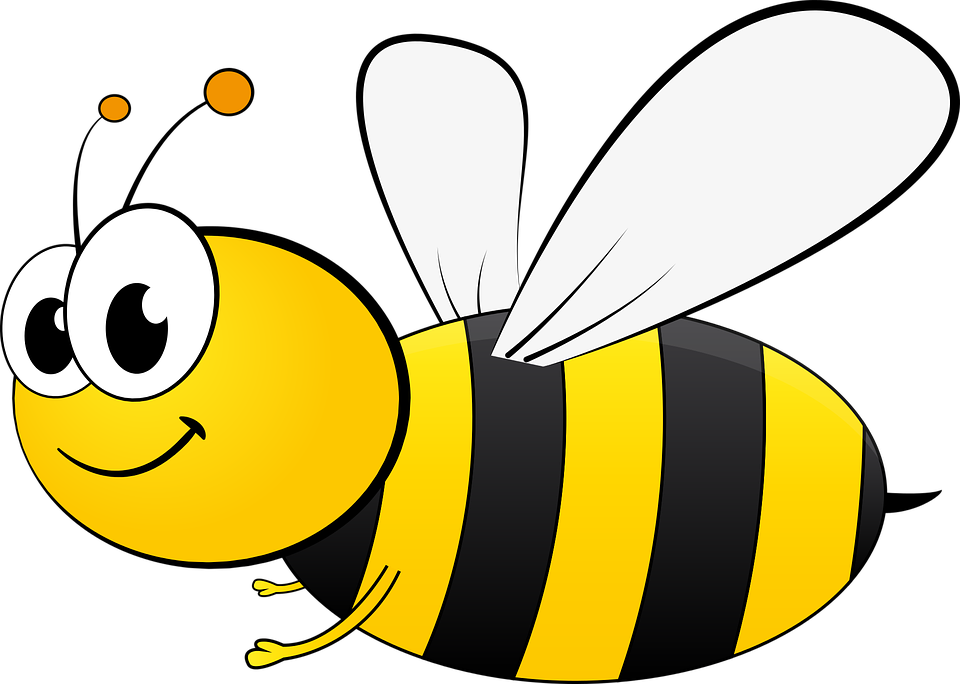 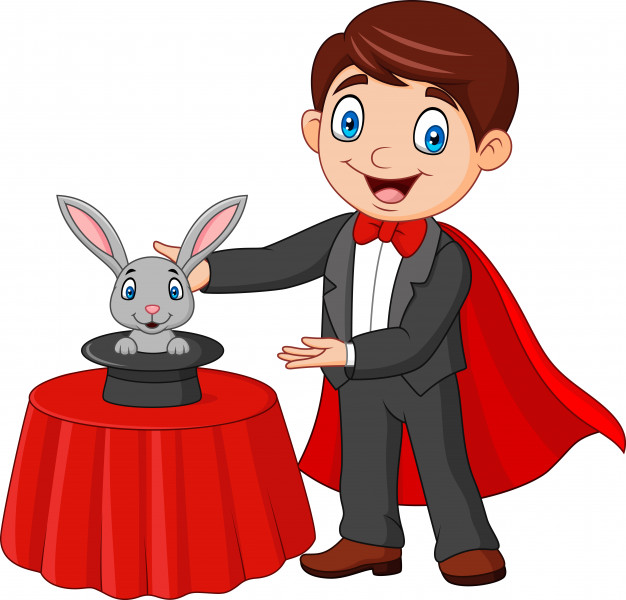 Zdroj obrázku: https://www.freepik.es/vector-premium/mago-realizando-su-truco-conejo-que-aparece-sombrero-magico_2991097.htm